РЕСПУБЛИКА   КАРЕЛИЯКОНТРОЛЬНО-СЧЕТНЫЙ КОМИТЕТСОРТАВАЛЬСКОГО МУНИЦИПАЛЬНОГО РАЙОНААНАЛИТИЧЕСКАЯ ЗАПИСКАо ходе исполнения бюджета Хелюльского городского поселения за1 полугодие 2017 года.26 июля 2017 года                                                                                           № 36Настоящая справка подготовлена на основании статьи 268.1 Бюджетного кодекса Российской Федерации, Решения Совета Сортавальского муниципального района от 26.01.2012г. №232 «Об образовании контрольно-счетного комитета Сортавальского муниципального района и утверждении Положения о контрольно-счетном комитете Сортавальского муниципального района» (с изменениями и дополнениями), плана работы Контрольно-счетного комитета Сортавальского муниципального района на 2017 год, утвержденного приказом Контрольно-счетного комитета от 28.12.2015г. №38, Соглашения о передаче полномочий контрольно-счетного органа Хелюльского городского поселения по осуществлению внешнего муниципального финансового контроля Контрольно-счетному комитету Сортавальского муниципального района от 22.12.2016г. в целях осуществления текущего финансового контроля.При подготовке аналитической записки использованы следующие документы:Отчет об исполнении бюджета Хелюльского городского поселения на 1 июля 2017 года и на 1 июля 2016 года;Отчет об использовании средств резервного фонда Администрации Хелюльского городского поселения за 1 полугодие 2017 года;объем прогнозируемого поступления доходов в бюджет Хелюльского городского поселения в разрезе видов доходов, кодов бюджетной классификации, кварталов 2017 года (к решению Совета ХГП от 29.06.2017г. №110);Решение Совета Хелюльского городского поселения № 95 от 22 декабря 2016 года «О бюджете Хелюльского городского поселения на 2017 год и плановый период 2018-2019 года»;Решение Совета Хелюльского городского поселения от 29.06.2017г. №110 «О внесении изменений и дополнений в Решение Совета Хелюльского городского поселения № 95 от 22 декабря 2016 года «О бюджете Хелюльского городского поселения на 2017 год и плановый период 2018-2019 года»;Решение Совета Хелюльского городского поселения от 17.05.2017г. №109 «О внесении изменений и дополнений в Решение Совета Хелюльского городского поселения № 95 от 22 декабря 2016 года «О бюджете Хелюльского городского поселения на 2017 год и плановый период 2018-2019 года»;Решение Совета Хелюльского городского поселения от 30.03.2017г. №107 «О внесении изменений и дополнений в Решение Совета Хелюльского городского поселения № 95 от 22 декабря 2016 года «О бюджете Хелюльского городского поселения на 2017 год и плановый период 2018-2019 года» Решение Совета Хелюльского городского поселения от 28.02.2017г. №104 «О внесении изменений и дополнений в Утвержденная сводная бюджетная роспись Хелюльского городского поселения на 2017 год;В ходе мониторинга исполнения бюджета Хелюльского городского поселения за 1 полугодие 2017 года проанализированы:-исполнение основных характеристик бюджета Хелюльского городского поселения по состоянию на 01.07.2017 года;-исполнение доходной и расходной части, источников финансирования дефицита бюджета поселения по состоянию на 1 июля 2017 года; -расходование средств резервного фонда Администрации Хелюльского городского поселения за 1 полугодие 2017 года;-исполнение программной части бюджета Хелюльского городского поселения по состоянию на 01.07.2017 года.Основные характеристики бюджета Хелюльского городского поселенияПервоначально бюджет Хелюльского городского поселения на 2017 год (решение Совета Хелюльского городского поселения от 22.12.2016 г. №95) был утвержден по доходным источникам в сумме 10 100,2 тыс. руб., расходным обязательствам – 10 830,2 тыс. руб., дефицит бюджета Хелюльского городского поселения был утвержден в сумме 730,0 тыс. рублей. За I полугодие 2017 года в утвержденный бюджет изменения вносились 4 раза. В результате внесенных изменений бюджет Хелюльского городского поселения был утвержден по доходным источникам в сумме 16 015,3 тыс. руб., расходным обязательствам – 16 735,3 тыс. руб., утвержденный размер объема дефицита бюджета поселения -720,0 тыс. руб.Основные итоги исполнения бюджета Хелюльского городского поселения за 1 полугодие 2017 годаТаблица 1 (тыс. руб.)В отчете об исполнении бюджета поселения на 1 июля 2017г. отражены утвержденные решением о бюджете назначения по доходам в сумме 16 015,3 тыс.руб., по расходам – утвержденные в соответствии с утвержденной сводной бюджетной росписью в сумме 16 735,3 тыс. руб., дефицит бюджета – сумма плановых показателей, утвержденных решением о бюджете в сумме 720,0 тыс. руб.Согласно отчетных данных бюджет по доходам исполнен в размере 6 438,2 тыс. руб. или на 40% к утвержденным бюджетным назначениям, по расходам исполнение составило 4 550,7 тыс. руб. или 42% к бюджетным назначениям, утвержденным в соответствии со сводной бюджетной росписью.В результате исполнения бюджета за истекшее 1 полугодие получен профицит бюджета в сумме 1 887,5 тыс. руб.ДОХОДЫДоходы бюджета Хелюльского городского поселения по состоянию на 01.07.2017г. в разрезе групп доходов характеризуются следующими данными:Таблица 2 (тыс.руб.)Проводя анализ показателей, отраженных в таблице, установлено, что поступление доходов по группе «Налоговые и неналоговые доходы» за рассматриваемый период т. г. не достигло прогнозируемого объема (графа 3) на 22 процентных пункта. В целом, объем поступивших в бюджет поселения доходов, на 11% ниже плановых показателей.При сравнении объемов исполнения поступлений с аналогичным периодом прошлого года (графа 5) наблюдается незначительное снижение по группе «Налоговые и неналоговые доходы» на 1 процентный пункт. В целом объем исполнения доходной части бюджета Хелюльского городского поселения за 1 полугодие текущего года увеличился по сравнению с объемом доходной части за 1 полугодие 2016 года на 2,5 процентных пункта.Группа 1000000000 «Налоговые и неналоговые доходы»По данным Отчета об исполнении бюджета Хелюльского городского поселения по состоянию на 01.07.2017 г., предоставленного органом, организующим исполнение бюджета – Администрацией Хелюльского городского поселения, налоговые и неналоговые доходы бюджета поселения за период январь-июнь 2017 года поступили в сумме 2 946,4 тыс. руб. За аналогичный период прошлого года поступление, в сопоставимых условиях, составило 2 880,5 тыс. руб., т.е. объем поступлений увеличился на 65,9 тыс. руб. или на 2 процента.Налоговые доходыНаибольшую долю в сумме поступивших налоговых доходов занимает налог на доходы физических лиц. Сумма поступления за 1 полугодие текущего года составила 1 164,1 тыс. руб., что составляет 58% от общей суммы поступлений налоговых доходов.В аналогичном периоде прошлого года налог на доходы физических лиц составлял 737,2 тыс. руб. (43,5%), что на 426,9 тыс. руб. меньше, чем за 1 полугодие 2017 года. По сравнению с прогнозом поступлений налога на доходы физических лиц в анализируемом периоде исполнение составило 130%, или если смотреть в абсолютном выражении, то поступило сверх плана 269,0 тыс. руб.Налоговые доходы бюджета Хелюльского городского поселения за рассматриваемый период исполнены в сумме 2 023,7 тыс. руб. или 39,6% к годовым бюджетным назначениям и 83,6 процента к объему прогнозных поступлений.Неналоговые доходыСтруктура основных доходных источников в общем объеме поступивших неналоговых доходов за 1 полугодие 2017 года существенно не изменилась по сравнению с аналогичным периодом прошлого года:Таблица 3Как видно из таблицы, за 1 полугодие 2017 года доля доходных источников в общем объеме неналоговых доходов по сравнению с аналогичным периодом 2016 года особым образом не изменилась.Если сравнивать в абсолютном выражении, то за 1 полугодие 2017г. доходов от продажи материальных и нематериальных активов поступило 33,3 тыс. руб. В аналогичном периоде прошлого года поступление составило 40,8 тыс. руб., т.е. объем поступлений в 1 полугодии текущего год снизился на 7,5 тыс. руб. По сравнению с прогнозом поступлений по данному виду неналогового дохода исполнение составило 100 процентов от плановых показателей.В анализируемом периоде произошло снижение поступлений доходного источника от использования имущества, находящегося в муниципальной собственности. В аналогичном периоде прошлого года объем поступлений по этому виду неналогового дохода составлял 1 145,8 тыс. руб. В 1 полугодии 2017 года он стал составлять 883,9 тыс. руб., что на 261,9 тыс. руб. меньше, чем в 1 полугодии 2016 года и на 429,5 тыс. руб. или на 32,7 процентов ниже запланированного на 1 полугодие текущего года объема поступлений.В целом, по группе неналоговые доходы, объем поступлений за период январь-июнь текущего года по сравнению с соответствующим периодом прошлого года снизился на 264,0 тыс. руб. Неналоговые доходы бюджета Хелюльского городского поселения за рассматриваемый период исполнены в сумме 922,6 тыс. руб. или 35% к годовым бюджетным назначениям и 68% к объему прогнозных поступлений на I полугодие т.г. На приведенной ниже диаграмме отражена динамика неналоговых доходов бюджета Хелюльского городского поселения, поступивших за 1 полугодие текущего года, по сравнению с аналогичным периодом прошлого года:Ряд 1 - Исполнено за 1 полугодие 2017г., тыс. руб.Ряд 2 –Исполнено за 1 полугодие 2016г., тыс. руб. 1. Доходы от использования имущества, находящегося в муниципальной собственности;2. Доходы от продажи материальных и нематериальных активов; 3. Доходы от оказания платных услуг (работ) и компенсации затрат государства.Как видно на диаграмме, доходы по 2-м неналоговым источникам за 1 полугодие текущего года ниже доходов по соответствующим источникам за аналогичный период прошлого года.Группа 2000000000 «Безвозмездные поступления»Согласно Отчету об исполнении бюджета за 1 полугодие 2017 года объем безвозмездных поступлений в бюджет поселения составил 3 491,8 тыс. руб. Исполнение по безвозмездным поступлениям за рассматриваемый период составило 42% к годовым бюджетным назначениям.Структура безвозмездных поступлений характеризуется следующими показателями:                        (тыс.руб.)ДотацииСубвенцииСубсидииКак видно из данных диаграммы, наимобольший удельный вес (58%) в структуре безвозмездных поступлений составляют субсидии, в частности субсидия из бюджетам городских поселений на поддержку государственных и муниципальных программ формирования современной городской среды.РАСХОДЫРасходы бюджета Хелюльского городского поселения за 1 полугодие текущего финансового года составили 4 550,7 тыс. руб. или 27,2% к утвержденным, решением о бюджете, бюджетным назначениям и к бюджетным ассигнованиям, утвержденной сводной бюджетной росписью. По сравнению с аналогичным периодом прошлого года объем произведенных расходов снизился на 5%. За 1 полугодие прошлого года исполнение по расходам составило 4 757,2 тыс. руб.Анализ исполнения расходной части бюджета поселения за рассматриваемый период в разрезе функциональной структуры в сравнении с бюджетными назначениями, утвержденными сводной бюджетной росписью, приведен в Таблице 4.                                                                                                          Таблица 4 (тыс. руб.)Расходы бюджета Хелюльского городского поселения исполнены в сумме 4 550,7 тыс. руб., что составляет 27% от утвержденных в соответствии со сводной бюджетной росписью на отчетную дату объема средств 16 735,3 тыс. руб.Диапазон освоения бюджетных средств по разделам классификации расходов составляет от 2% по разделу «Национальная безопасность и правоохранительная деятельность», до 56% по разделу «Национальная оборона». Т. о. наблюдается неравномерное исполнение бюджета поселения за 1 полугодие 2017 года.Исполнение бюджета Хелюльского городского поселения за I полугодие 2017 года в разрезе сгруппированных по видам расходов представлено в таблице:«Группировка расходов по группам видов расходов»по Хелюльскому городскому поселению.Таблица 5, тыс. рублейДиапазон исполнение бюджета поселения в анализируемом периоде колеблется от 0,9% по группе «иные бюджетные ассигнования» до 50% по группе «Социальное обеспечение и иные выплаты (субсидии)». По всем группам вида расходов, за исключением «Социальное обеспечение и иные выплаты(субсидии)» исполнение ниже средне полугодового показателя (50%).В нарушение п.134 Приказ Минфина РФ от 28 декабря 2010 г. N 191н "Об утверждении Инструкции о порядке составления и представления годовой, квартальной и месячной отчетности об исполнении бюджетов бюджетной системы Российской Федерации" в разделе 2 «Расходы бюджета» Отчета об исполнении бюджета поселения (ф.0503117) на 01.07.2017г. по графе 3 коды по бюджетной классификации Российской Федерации по разделам классификации расходов отражены без формирования промежуточных итогов по группировочным кодам бюджетной классификации Российской Федерации в структуре утвержденных Решением о бюджете бюджетных назначений по расходам бюджета.Исполнение средств резервного фонда Администрации Хелюльского городского поселенияПо состоянию на 01.07.2017г. утвержденный объем резервного фонда Администрации Хелюльского городского поселения составляет 50,0 тыс. руб. Удельный вес резервных фондов Администрации Хелюльского городского поселения, в общем объеме утвержденных Решением о бюджете расходах бюджета поселения, составляет 0,3%.Согласно Отчета об использовании средств Резервного фонда Администрации на 1 июля 2017 года, предоставленного Администрацией Хелюльского городского поселения, расходов за счет средств резервного фонда не производилось.Исполнение программной части бюджета.Решением о бюджете Хелюльского городского поселения на 2017 год предусматривались к исполнению 4 муниципальных целевых программ (далее - Программ) в объеме 1 020,0 тыс. руб. В I полугодии 2017 года в Решение о бюджете были внесены изменения. В результате внесенных изменений в бюджете поселения предусмотрены бюджетные назначения на реализацию 5 Программ в объеме 5 000,2 тыс. руб. По сравнению с аналогичным периодом 2016 года расходы на реализацию Программ, согласно сводной бюджетной росписи, с учетом последующих изменений увеличились на 2 765,2 тыс. руб. или на 124 процента и составили 5 000,2 тыс. руб.Доля бюджетных средств, направленных на реализацию Программ, в общих расходах бюджета поселения в I полугодии 2017 года составила 1,5 процента, что на 9,9% меньше, чем в аналогичном периоде предыдущего года (в I полугодии 2016 года- 11,4%). Изменение количества и доли расходов на реализацию Программ в I полугодии 2017 года в общих расходах бюджета поселения представлено в таблице.Таблица 6.Расходы на реализацию Программ фактически исполнены в I полугодии текущего года в объеме 68,7 тыс. руб., или 1,4 процента от показателей, утвержденных Решением о бюджете ХГП на 2017 год и сводной бюджетной росписью.В анализируемом периоде 2017 года из 5 Программ вообще не исполнены - 2 Программы (40 процентов), по трем Программам (60 процентов) процент исполнения – ниже 5%. Источники внутреннего финансирования дефицита бюджета Хелюльского городского поселения на 01.07.2017г.Статьей 1 Решения о бюджете бюджет Хелюльского городского поселения на 2017 год утвержден с дефицитом в сумме 720,0 тыс. руб.За 1 полугодие 2017 г. бюджет поселения исполнен с профицитом в объеме 1 887,5. руб.В анализируемом периоде т. г. привлекались кредиты от кредитных организаций в объеме 1 500,0 тыс. руб., что составляет 100% от утвержденных бюджетных назначений.В течении отчетного периода погашено 1 000,0 тыс. руб. по кредитам, предоставленным Хелюльскому городскому поселению кредитными организациями, что составляет 100% от запланированного годового объема погашения данного вида кредитов.ВыводыПо результатам проверки отчёта об исполнении бюджета Хелюльского городского поселения за 1 полугодие 2017 года Контрольно-счётный комитет СМР считает, что отчёт об исполнении бюджета Хелюльского городского поселения в представленном виде является достоверным за исключением отражения информации по графе 3 раздела 2 «Расходы бюджета» формы 0503117.Представленный отчет соответствует нормам действующего законодательства, с учетом предложений.Предложения и замечания:В связи с недостаточным исполнением бюджета по отношению к объему прогнозных поступлений по налоговым и неналоговым доходам от использования имущества (налоговые – 84 %, неналоговые – 68% от плана на I полугодие 2017г.) Администрации Хелюльского городского поселения совместно с главными администраторами налоговых и неналоговых доходных источников, принять меры по повышению качества администрирования.Администрации Хелюльского городского поселения, как главному распорядителю средств бюджета поселения, обратить внимание на неравномерность исполнения бюджетных средств поселения в I полугодии 2017 года.В виду низкого освоения бюджетных ассигнований, предусмотренных на реализацию муниципальных целевых программ, Администрации Хелюльского городского поселения усилить контроль над исполнением Программ.Направить Аналитическую записку о ходе исполнения бюджета Хелюльского городского поселения за 1 полугодие 2017 года в адрес:Председателя Совета Хелюльского городского поселения;Главы Хелюльского городского поселения.Предлагаемые представления и /или предписания: 	Направить представление о результатах экспертно-аналитического мероприятия «Мониторинг о ходе исполнения бюджета Хелюльского городского поселения за 1 полугодие 2017 года» в адрес Администрации Хелюльского городского поселения.Председатель Контрольно-счетного комитетаСортавальского муниципального района                                Н.А. АстафьеваНаименованиепоказателейУтвержденоРешениемо бюджетеУточненные назначенияОтклонение(гр.3-гр.2)ИсполненоИсполненоОтклонение(гр.6-гр.5)Исполнение,%Исполнение,%НаименованиепоказателейУтвержденоРешениемо бюджетеУточненные назначенияОтклонение(гр.3-гр.2)По отчету об исполнениибюджетаПо результатам проверкиОтклонение(гр.6-гр.5)к решениюо бюджетеК уточненным назначениям123456789Общий объем доходов, в том числе10 100,216 015,35 915,16 438,26 438,206440Объем безвозмездных поступлений2 764,68 2355 470,43 491,83 491,8012642Общий объем расходов10 830,216 735,35 905,14 550,74 550,704227Дефицит бюджета 730,0720,0-10-1 887,5-1 887,50--Наименование показателяИсполнено за 1 полугодие2017 годаПроцент исполнения к прогнозу поступлений за 1 полугодиеПроцент исполнения к годовым назначениям бюджета Хелюльского городского поселенияТемп роста к показателям соответствующего периода 2016 года в сопоставимых условиях123451000000000 «Налоговые и неналоговые доходы»2 946,478,038,0-1%20000000000 «Безвозмездные поступления»3 491,8100,042,0-Общий объем доходов6 438,28940,0+2,5%Наименование доходных источниковДоля, занимаемая в общей сумме исполненных за 1 полугодие 2017 года неналоговых доходовДоля, занимаемая в общей сумме исполненных за 1 полугодие 2016 года неналоговых доходовДоходы от использования имущества, находящегося в муниципальной собственности95,8%96,6%Доходы от продажи материальных и нематериальных активов3,6%3,4%Доходы от оказания платных услуг (работ) и компенсации затрат государства0,6-Суммарная доля в объеме поступлений по неналоговой группе доходов100%100%Раздел, подразделНаименование показателяутверждено сводной  бюджетной росписью Утвержденные бюджетные назначения  по форме 0503117Исполнено за 1 полугодие 2017 г.Процент исполнения к утвержденным бюджетным назначениям по ф.0503117Не исполнено (неосвоенный остаток) 0100Общегосударственные вопросы4 072,54 072,51 422,6352 649,90200Национальная оборона187187104,75682,30300Национальная безопасность и правоохранительная деятельность80801,2278,80400Национальная экономика2 057,92 057,967,531 990,40500Жилищно-коммунальное хозяйство4 626,34 626,31 107,8243 518,50800Культура, кинематография2 768,42 768,41 138,3411 630,11000Социальная политика75,375,337,65037,71100Физическая культура и спорт2 658,02 658587,5222 070,51300Обслуживание государственного и муниципального долга210,0210,083,440,0126,6Всего расходов:Всего расходов:16 735,316 735,34 550,72712 184,8Группы видов расходовНаименованиеУтвержденная роспись Доля в общих расходах (%)Исполнение за 1 полугодие % исполнения100Расходы на выплаты персоналу в целях обеспечения выполнения функций органами местного самоуправления, казенными учреждениями2 840,917,01 025,436,1200Закупка товаров, работ и услуг для муниципальных нужд570634,11 604,828,1300Социальное обеспечение и иные выплаты (субсидии)75,20,437,650,0500Межбюджетные трансферты386,32,375,619,6600Предоставление субсидий муниципальным бюджетным, автономным учреждениям и иным некоммерческим организациям 5 306,431,71 705,032,1700Обслуживание государственного (муниципального) долга2101,383,439,7800Иные бюджетные ассигнования2 210,413,218,90,9ИТОГОИТОГО16 735,3100,04 550,727,2I полугодие 2017 годI полугодие2016 годОбъем финансирования Программ, предусмотренный Решением о бюджете ХГП, тыс. руб. 5 000,21 935,0Объем финансирования Программ, предусмотренный сводной бюджетной росписью, тыс. руб.5 000,21 935,0Фактически исполнены Программы, тыс. руб. 68,7541,5Процент исполнения к показателям, утвержденным Решением о бюджета ХГП,%1,428,0Процент исполнения к показателям, утвержденным сводной бюджетной росписью, %1,428,0Всего расходов, по отчету об исполнении бюджета СГП, тыс.руб.4 550,74 757,2Доля программ в общих расходах, % (фактически)1,511,4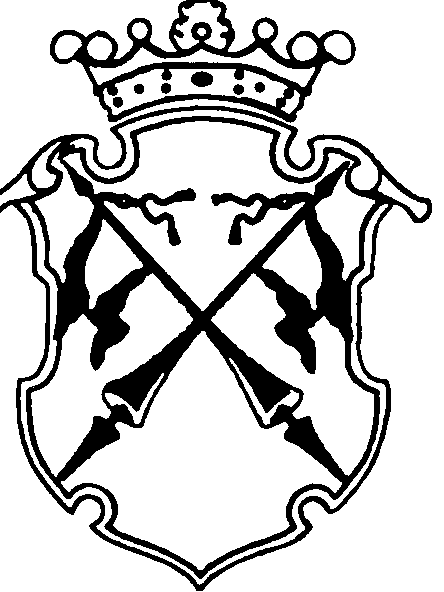 